Wójt Gminy Bierzwnik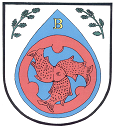 73-240 Bierzwnik, ul. Kopernika 2,tel. 95-768-01-30; 664011220; fax. 95-768-01-11e-mail:urzad@bierzwnik.pl;budownictwo@bierzwnik.plwww.bierzwnik.pl, www.bip.bierzwnik.plIS.II.6730.25.9.2022                                                              Bierzwnik, dnia 26 lipca 2022 r.OBWIESZCZENIEStosownie do art. 49 a Kodeksu postępowania administracyjnego z dnia 14 czerwca 1960 r., (t. j. Dz. U. z 2021 r. poz. 735 z późn. zm.),zawiadamiamo zakończeniu postępowania i tym samym wydaniu w dniu 26 lipca 2022 r. decyzji, znak: IS.II.6730.25.2022 o ustaleniu warunków zabudowy dla inwestycji polegającej:budowie farmy fotowoltaicznej o mocy do 13 MW, na działkach o nr ewidencyjnym 471/5, 471/6, 471/11 obręb Breń, gmina Bierzwnik	Niniejszą informację wywieszono w dniu 26 lipca 2022 r. na tablicy ogłoszeń Urzędu Gminy w Bierzwniku, oraz na stronie internetowej UG w Bierzwniku (www.bierzwnik.pl) w Biuletynie Informacji Publicznej.Zawiadomienie uważa się za dokonane po upływie 14 dni od publicznego ogłoszenia.Sprawę prowadzi:Kamila SzczepańskaStanowisko ds. budownictwa i zagospodarowania przestrzennegotel. 664011220e-mail: budownictwo@bierzwnik.pl